«Новый Бор»сикт овмöдчöминсаСöвет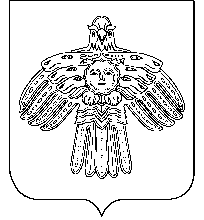   РЕШЕНИЕКЫВКÖРТÖД        Советсельского поселения  «Новый Бор»от  14 декабря   2010 г.                                                    № 2-19/4В соответствии статьи 50 Федерального закона от 6 октября 2003г. № 131-ФЗСовет сельского поселения «Новый Бор» РЕШИЛ:1. Согласовать перечень имущества муниципального образования муниципального района «Усть-Цилемский», подлежащего безвозмездной передаче  в собственность муниципального образования сельского поселения «Новый Бор» ( согласно приложению).Решение вступает в силу со дня принятия.Глава сельского поселения«Новый Бор»»                                                                 Г.Г. Идамкин  Приложение крешению Советасельского поселения «Новый Бор»от 14 декабря 2010 г. № 2-19/4  Перечень имущества муниципального образования муниципального района   «Усть-Цилемский», подлежащего безвозмездной передаче в собственность           муниципального образования сельского поселения «Новый Бор»                                        Недвижимое имуществоО согласовании перечня имуществамуниципального района «Усть-Цилемский», подлежащего безвозмездной передаче  в собственность муниципальногообразования сельского поселения«Новый Бор»№    Наименование      Место  нахождения№ в реестремуниципальнойсобственностиПлощадь и др.Площадь и др.Балансовая стоимость (тыс.руб.)№    Наименование      Место  нахождения№ в реестремуниципальнойсобственностиЕд.изм.Кол-воБалансовая стоимость (тыс.руб.)1.Здание хлебопекарнипст. Новый Борул. Центральная,    д. 20     111052  м²269,085,9882.Столярная мастерскаяпст. Новый Борул. Лесная,7     111053  м²100,0101,0003.Телятникпст. Новый Борул. Полевая, 4а     111054  м²406,01020,900